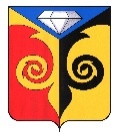 СОВЕТ ДЕПУТАТОВ КУСИНСКОГО ГОРОДСКОГО ПОСЕЛЕНИЯЧелябинской областиР Е Ш Е Н И Еот 23.12.2022 г. № 50г. Куса«Об установлении дополнительных мер социальной поддержки несовершеннолетним детям граждан, призванных на военную службу по мобилизации в Вооруженные силы Российской Федерации, добровольцев и военнослужащих по контракту, принимающих участие в специальной военной операции Российской Федерации, а также несовершеннолетних детей граждан, погибших в ходе специальной военной операции»	В соответствии с Федеральным законом от 06.10.2003г. № 131 «Об общих принципах организации местного самоуправления в РФ», с Федеральным законом   от 13.07.2015 №220 "Об организации регулярных перевозок пассажиров и багажа автомобильным транспортом и городским наземным электрическим транспортом в Российской Федерации и о внесении изменений в отдельные законодательные акты Российской Федерации», Уставом Кусинского городского поселения, Совет депутатов Кусинского городского поселения РЕШАЕТ:Установить следующую дополнительную меру социальной поддержки для проживающих на территории Кусинского городского поселения несовершеннолетних детей граждан, призванных в соответствии с Указом Президента РФ от 21.09.2022г. № 647 «Об объявлении частичной мобилизации в Российской Федерации» на военную службу по мобилизации в Вооруженные Силы Российской Федерации, добровольцев и военнослужащих по контракту, принимающих участие в специальной военной операции Российской Федерации, а так же несовершеннолетних детей граждан, погибших в ходе специальной военной операции (далее – дети военнослужащих).- Бесплатный проезд несовершеннолетних детей военнослужащих на общественном транспорте по регулируемым и не регулируемым тарифам по муниципальным маршрутам регулярных перевозок городским сообщением на территории муниципального образования «Кусинское городское поселение».Для целей предоставления дополнительных мер социальной поддержки, указанных в п. 1 настоящего решения, под ребенком военнослужащего понимается лицо, отцом (матерью), усыновителем, опекуном, попечителем или приемным родителем которого является военнослужащий.Дополнительная мера социальной поддержки, указанная в п. 1 настоящего решения, предоставляется на каждого из детей военнослужащего, пользующегося услугами общественного транспорта.Дополнительная мера социальной поддержки, указанная в п. 1 настоящего решения, предоставляется до последнего дня месяца, следующего за месяцем окончания периода прохождения военной службы по мобилизации, прекращения действия контракта, указанного в абзаце первом пункта 1 настоящего решения.Порядок предоставления дополнительной меры социальной поддержки, указанной в п. 1 настоящего решения, утверждается администрацией Кусинского городского поселения в пределах лимитов бюджетных обязательств, утвержденных решением Совета депутатов Кусинского городского поселения «О бюджете Кусинского городского поселения на 2023 год и на плановый период 2024, 2025 годов).Настоящее решение вступает в силу со дня его официального опубликования на официальном сайте администрации Кусинского городского поселения(htpp://gorodkusa.ru, регистрация в качестве сетевого издания: Эл № ФС- 77-75474 от 05.04.2019).Ответственность за исполнение настоящего решения возложить на заместителя главы Кусинского городского поселения Г.П. Гагарина.Контроль за исполнением настоящего решения оставляю за собой.Председатель Совета депутатов Кусинского городского поселения                                                      О.С. Чарина 